Cv 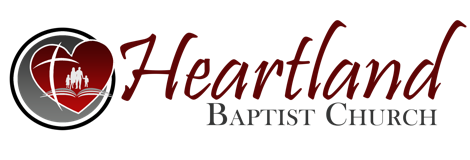 PNEUMATOLOGY REVIEW PT 4 - 1 Cor 12:3THE DEITY OF THE HOLY SPIRIT (cont.)V.  THE WORK OF THE HOLY SPIRIT IN RELATION TO THE _____ ____ ______:The Lord Jesus in ___________ the Father’s mission to come to earth to die for all mankind was empowered in many ways by the _______ ________:A. NO-ONE WAS EVER ____________ AND BORN THE WAY THAT HE WAS - Lk 1:35. This important happening brings out the doctrine of the ________ _________.  Mt 1:20. B. JESUS WAS ___________ BY THE HOLY SPIRIT - Acts 10:38; Lk 4:18. Remember, the name Christ or Messiah means “_____ ___________ ______.”  By the Spirit Christ was recognized and ____________ as the One promised back in the beginning - Gen 3:15.C. CHRIST WAS _____ BY THE HOLY SPIRIT - Mt 4:1. We should be like our _________ - Led!D. CHRIST WAS _________ WITH THE SPIRIT - Lk 4:18,19.  So Jesus’ service to the Father then would be __________.  Even so, __________ need to be filled - Eph 5:18.E. HE OFFERED HIMSELF, ___________ HIMSELF BY THE SPIRIT - Heb 9:14.F. CHRIST WAS RAISED FROM THE _______ BY THE SPIRIT - Rom 8:11. VI. THE WORK OF THE HOLY SPIRIT IN RELATION TO _________:   A. THE SPIRIT _________ WITH MEN - Gen 6:3; Gal 5:17.    B. THE SPIRIT ____________ MEN - God the Spirit will “expose and bring ________ ___ _______.”  See Jn 16:8-11. The Spirit’s work here is to bring to light man’s sin resulting in ___________. The conviction can lead to an individual realizing their _______ ___________ before a Holy and Righteous God.  In the study of Hamartiology, we looked at the ________ ___ ______ and it’s aspects.  See Jn 3:20; 8:9; Eph 5:13. Look again at John 16:8-11:      1. Sin - The sin of __________.  Rejecting the Gospel of Jesus Christ.        2. Righteousness - God’s holy __________ found in the sinless, ______ ___ ______.        3. Judgment - _________ is to be judged and so all who follow him also will be judged. Mt 25:41   C. THE SPIRIT _____________ EVIL - 2 Th 2:6-8.  The coming __________ is being hindered from coming upon the earthly _______ by the Holy Spirit.  The total ____________ will come after the rapture of the saints to be with Christ.  The ministry of the Spirit will not be the _______ as it was during this age in which we live.  “_______________” and “________” are from the same Greek word katéchō. The Spirit’s ____________ is gone along with the believers.  1 Jn 2:18; 4:2,3.  As bad as things are today in this world, the ________ is yet to come!  But for the Redeemed of the Lord, the ________ is yet to come!! 